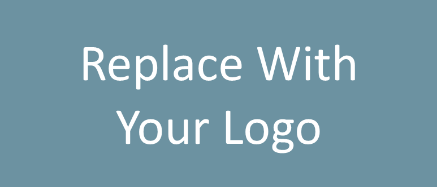 Sales Meeting AgendaJanuary 11, 2022INSERT LOCATIONWelcome Company UpdatesMarketing Updates Education OpportunitiesFebruary Lunch & Learn Workshop: Show Clients You Love Them February 3rd at 12 PM, LOCATIONPractical Learning: 5 Tips for Real Estate ProspectingReal Estate Trends/Updates Old Business New Business Next Sales Meeting: January 18th at 10 AM, LOCATIONFUN FACT: January 19th is National Popcorn Day Adjourn